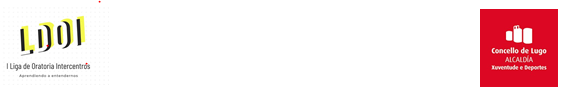 D./Dña.______________________________________________________________________, con DNI núm. ________________________, como padre/madre o tutor/a legal de __________________________________________________________________________ AUTORIZO: Que en su participación en la I Liga de Oratoria Intercentros, convocada por la Concellería de Xuventude e Deportes do Concello de Lugo del 9 al 12 de mayo de 2024, podrá ser fotografiado/a y grabado/a durante el desarrollo de la misma y publicadas las imágenes en los medios de comunicación y redes sociales que se encargan de la cobertura del evento.______________, ______ de ___________________ de 20__ Fdo.: _________________________________________